Lake Country Sail & Paddle Club (LCSP)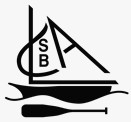 10138 Newene Rd., Lake Country, B.C., V4V1V2Incorporated 01, Nov., 1998Rev. Can. BN # 89528 4925MEMBERSHIP APPLICATIONFamily Name:   				 Street Address:		Postal Code:   	 Community:				 Phone (Home): 	Cell: 		                                   Email:  	                                 Club Interest Area: Sailing 	     Canoeing 	      Kayaking            Paddle-boarding	_         Family Members Participating Regularly in Membership Activities:Names - please include ages of children:Do you have boat(s)? Yes ___No___. Do you wish to store your boat(s) on site? Yes           No_____Will you store boat(s) at RS Marshall Park ______________ or The Paddle Place   ____________?Type: 			________Size: 	______             Type: 			________Size: 	______             Membership Fees -          This is an active, participatory community club.  Sailing Membership: $300 family membership & one boat, add $50 for any extra craft. Bring your own boat or use one of the club’s boats. We encourage members to share - any skills or talents?    Paddling Membership: $125 family membership & one boat, add $50 for any extra craft.Bring your own boat or use one of the club’s boats.We encourage members to share - any skills or talents?FOR OFFICE USE:Family Name:	Date:   		 Fees:  Membership;                       , Storage;                   , Donation;__________, Total:  	 Payment Method: Cash: $                     , E-Transfer: $                       ,Cheque: $ 	                  #             Please send cheque, Membership Form and waiver to: LCSP, 10138 Newene Rd., Lake Country, B.C., V4V1V2If you have any questions, please contact either: Kevin Bowles, 250-766-2254 oremail to lcspmembership@gmail.comYEARLY WAIVER OF LIABILITY (CLUB COPY)	*I desire to participate in the activities sponsored or organized by Lake Country Sail and Paddle Club.  I understand that in order for Lake Country Sail and Paddle Club to accept our application to participate in the above activities I must agree to be bound by this annual Release, Waiver and Assumption of Risk.*I waive any and all claims I may now and in the future have against, and release from all liability and agree not to sue Lake Country Sail and Paddle Club and its officers, employees, sailing guides, instructors, leaders (volunteer or other), agents or representatives (collectively its ‘staff’), for any personal injury, death and property damages, expenses or loss sustained by us as a result of our participation in the above activities due to any cause whatsoever, including, without limitation, negligence, breach of statutory duty including duties arising from occupier’s liability legislation, on the part of Lake Country Sail and Paddle Club or its staff.*I am aware that there are serious dangers and risks inherent in travel to and activities on the water such as sailing, rowing, paddling, paddle-boarding and motor-boating.*I agree that I will be fully responsible for all costs and expenses which may be incurred in providing any special services to us, outside of regular services agreed to or provided by Lake Country Sail and Paddle Club in connection with the activities, and without limiting the generality of the foregoing, I agree to be responsible for and to pay for all and any costs of rescues, special travel, medical attention or other special outlay for us personally, and to reimburse Lake Country Sail and Boating Association and its staff for all costs of these services as may be incurred by them for our benefit or at our request.*I acknowledge that the enjoyment and excitement of this activity is derived in part from travel to lakes, rivers and the ocean, sometimes in remote locations, to sail, canoe, kayak, row, swim, or travel on a powered coach/safety boat, and that the inherent risks of these activities contribute to such enjoyment and excitement.*In entering into this agreement, I am not relying on any oral, written or visual representations or statements made by Lake Country Sail and Paddle Club, including those in any advertisement, flyer, activity prospectus or other brochures, to induce us to participate in the above activity.*I confirm that I am the full age of majority and that I have read and understand this agreement prior to signing it and agree that this agreement will be binding upon me, my heirs, next of kin, executors, administrators and successors.*In witness thereof, I have hereunder set my hand:Name (printed):  ________________________________________________Date (dd/mm/yyyy):  ______________________________________________Signature of Applicant:  ________________________________________Witness to Signature:  ___________________________________________RULES AND REGULATIONS (Club Copy)Licensee and their guest(s) agree to conduct themselves in a manner that will not interfere with other vessel owners or the normal public operation of the Park.  Consideration must be given to others as to language, actions and noise.Refuse and garbage must be properly disposed of by Licensee.Pets must be in Licensee’s control at all times.  Dogs must be on a leash and must be walked off premises.  Licensee is responsible for cleaning up droppings.Any condition on or around a vessel declared a hazard in the judgment of Licensor shall be removed to the satisfaction of Licensor within seven (7) days of notification of the hazard.In the event of severe storm, hurricane and acts of God, Licensor may attempt, at its sole option, to provide damage prevention or emergency mitigation services, the costs for which will be charged to Licensee.  However, Licensee is still solely responsible for all emergency measures possible and Licensee agrees, that, despite the providing by Licensee of any such services, Licensor does not assume any responsibility for said protection and/or damage to the vessel, personal property or personal injury.Licensee shall provide Licensor with day and night telephone numbers and address at which Licensee can be reached in an emergency and to which mail shall be addressed.Young children must be accompanied by adults and must wear approved life preservers while on boat or near shorelines at all times.Use of the public launching ramp, had winch and club dollies or boat trailers is at the Licensee’s own risk.  Licensee acknowledges that Licensor makes no representation regarding the adequacy of this equipment for launching of boats.  Licensor is not responsible for damages or injury resulting, directly or indirectly, from the use of any equipment or facilities located in the Compound or the Park in general.The use of the Compound, and other Licensor space and equipment shall be courteously and equitably shared with other club members and other Licensees.  The public launching ramp, hand winch, and other public Park facilities shall also be courteously and equitably shared with the general public.Stepping or unstepping masts, as well as any other rigging up or rigging down of boats must be done in appropriate areas so as to not inconvenience or endanger other users of the Compound and launching facilities.Any boat maintenance other than minor day to day repairs and rigging maintenance shall not be conducted in the Compound or on Park grounds, unless explicitly approved by the Licensor in advance.Licensee:  ________________________________________________________